Artwork Release and Contract + Model Release Form 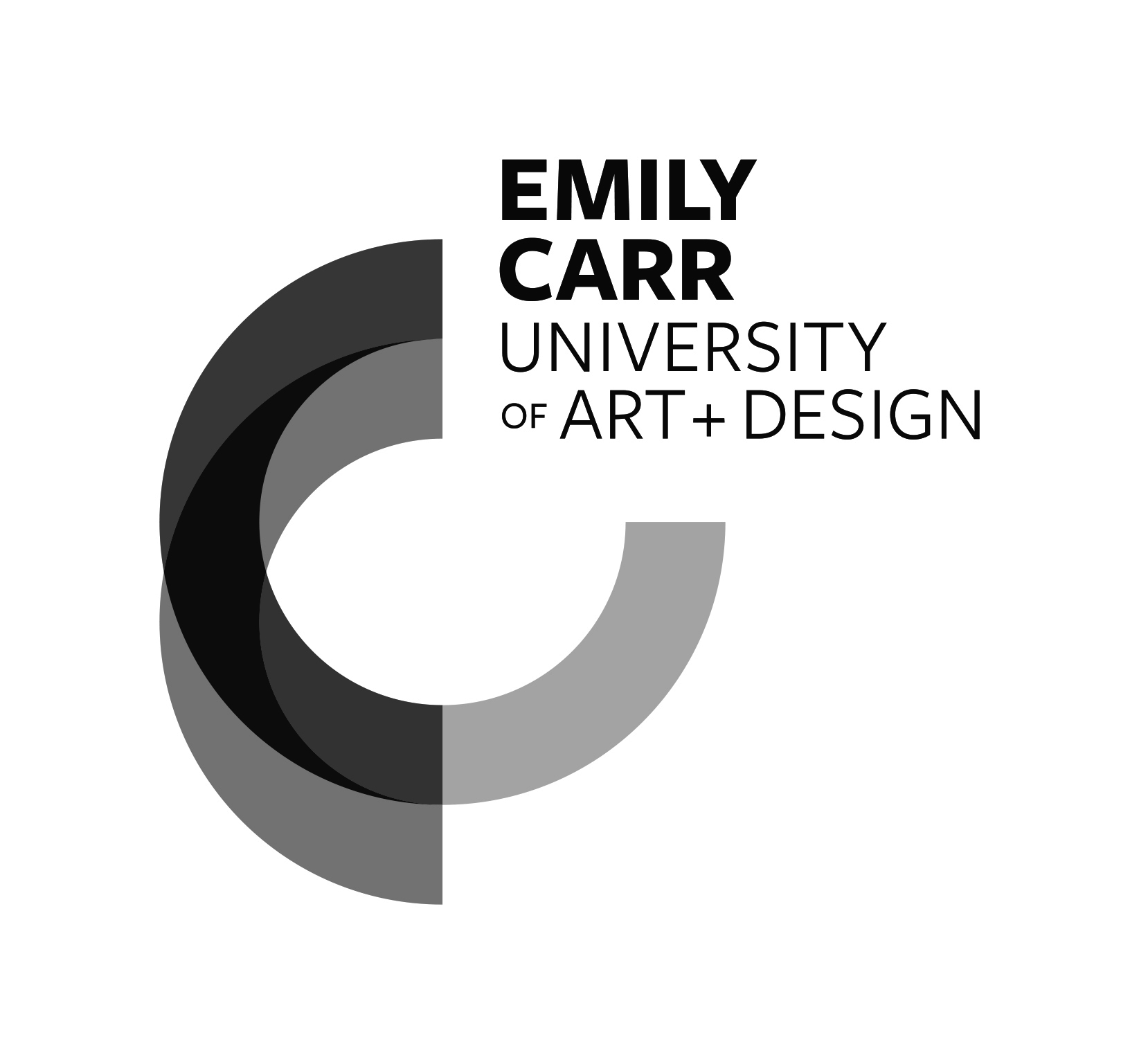 I (name printed in full)    By signing below, I hereby consent that the photograph(s) and/or artwork(s) which I have submitted to Emily Carr University of Art and Design (“ECU”), and as described below (collectively, the “Works”) may be used either in part or in whole by ECU for the purpose of catalogues, exhibitions, publications, motion picture and/or television productions, electronic media and/or advertising, including the right to photograph and film the Works for any such purpose. Further, I hereby authorize ECU to publish photograph(s) taken of me, my name, and/or my Works to be used in ECU’s publications, promotional literature or advertisements. ECU may crop, alter or modify images of me and combine such images with other images, text, audio recordings and graphics without notifying me.I understand that my personal information, including images of me, is being collected pursuant to section 26 of the Freedom of Information and Protection of Privacy Act, R.S.B.C 1996, c. 165, for the purposes of promoting ECU and its activities, which may include advertising, promotion and marketing. I consent to my name and any other information provided by me to ECU being displayed in connection with the appearance of my image. I consent to any of my personal information, including images of me, being stored, accessed or disclosed outside of Canada.I agree to hold ECU, its employees, agents, successors, or anyone acting under its authority or permission, and those individual(s) contracted by ECU (collectively, the “Releasees”) free from any liability, loss, or damage resulting from the use of my image(s). I hereby release and discharge the Releasees from any and all claims whatsoever in connection with such use of my likeness, name, and/or Works, for the purposes stated above. Any questions about the videotaping, photographing and audiotaping should be directed to ECU Communications at communications@ecuad.ca.I am signing this release freely and voluntarily, and in executing this release do not rely on any inducements, promises or representations made by the Releasees. In addition, I hereby certify that I am over nineteen (19) years of age and have the right to contract in my own name. I have read the foregoing and fully understand the contents thereof. This release shall be binding upon me and my heirs, legal representatives, and assigns.Description of Works:Signature						Email Address					DateIf under 19, signature of parent or guardian:Signature						Email Address					Date